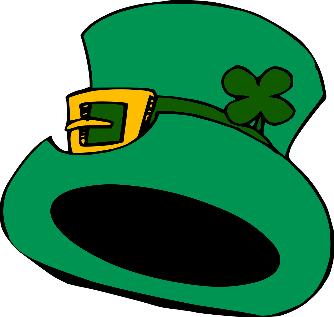 Here you will find our review of lessons and reminders for special events or requirements, Or sometimes more immediate memos and what is up and coming!. OUR CURRENT THEMES~ Black History Month (Feb.) St. Patrick’s Day! *Monday – Mr. Hayward visits (when possible) *Tuesday - NO Hot Lunch this week  *Wednesday- Roots of Empathy  *Thursday~ Skating! The last of the seasonSt. Patrick’s Day Celebration activity for Kindergarten WEARIN’ o’ the GREEN!   * Friday- No School For Kindergarten students. 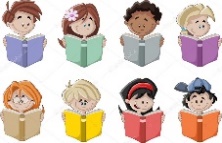 **** Language Arts: Phonemic Awareness Activities .Listening to sounds through games and poems to activate listening skills that will eventually lead to listening for sounds in wordsDaily drills focus on how letters and words work; initial, medial (long and short vowels) and ending sounds. Chopping words into sounds (consonant/vowel/consonant) and blending sounds.Reading-Daily routines such as our morning letter teach reading and writing concepts; directionality, 1-1 word match, return sweep, and introduce high frequency words: Students will be taking a practice book home a few nights/week Poetry Anthology- Familiar songs and poems to help reinforce the above and foster a love for words and reading, and independenceWriting- ABC BOOM!-  students learn different strokes that form letters or combine to make letters. Watch folders for current practice. 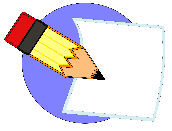 To Date- PLOP!  THE CAVE snore!, the car VROOM!, BOING! WEEEE Climber UUUP!Journals-students frequently discuss experiences and do some writing of their stories through drawings and early attempts at print.*Letter and word practice in their booklets will begin this weekZoo Phonics- 26 animals live in the ZOO, each representing the alphabet. Activities focus on individual letters and sounds and ARTICULATION, which assist in reading and written work. ANIMALS of the week ~due to the short week we will review letters Aa – Rr.         MATH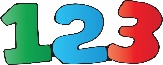 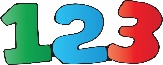 Present Outcomes –we are working on Numbers 6-10Numbers to 6-10 -– Subitizing – I know how many without counting! Fingers, familiar arrangements of dots (Dice), 5 Frames, Numbers before and after, Showing number amounts in a variety of ways and Counting in different waysNumber WHOLE amounts can be shown in 2 parts. (Part Part Whole)Patterns- always revisited -I can identify, copy, extend, create, describe, and name the CORE of patterns! We use Actions, Sounds, and small materials to carry out tasks. Patterns of more complexity- AAB,ABB, AABB, ABC, ABCD.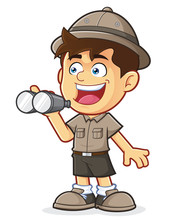          Exploratory-                              St. Patrick’s Day and Easter related activitiesOur multiage class has been busy with various lessons about MARCH is Nutrition MonthHibernation, Migration and Adaptation *monitoring Rachel Bell is leading us in our Indigenous teachings and we are learning lots! Our school is home to our Spirit Bear and we made a Den during Art. We’ve begun exploring the 7 Sacred Teachings trying to introduce 1/week~#1 LOVE~ represented by the Eagle 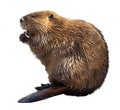 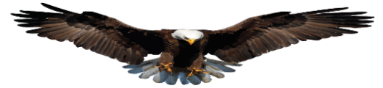 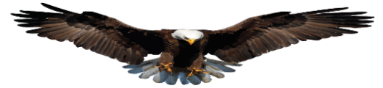 #2 WISDOM~ represented by the Beaver 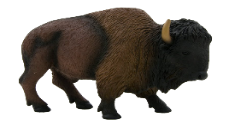 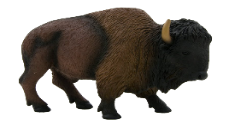 #3 RESPECT~ Represented by the Bison#4 HONESTY - Represented by The Sabii (Big Foot) 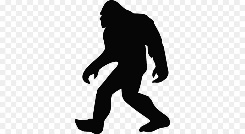 #5 COURAGE – Represented by the Bear 